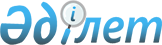 О некоторых вопросах распределения объемов тарифных квот на ввоз отдельных видов мясаПриказ Министра национальной экономики Республики Казахстан от 25 января 2017 года № 20. Зарегистрирован в Министерстве юстиции Республики Казахстан 15 февраля 2017 года № 14808.
      В соответствии с пунктом 1 статьи 16-1 Закона Республики Казахстан от 12 апреля 2004 года "О регулировании торговой деятельности" ПРИКАЗЫВАЮ:
      1. Утвердить прилагаемые:
      1) объемы тарифных квот на 2017 год для ввоза на территорию Республики Казахстан мяса, происходящего и ввезенного из стран, с которыми у стран-участников Евразийского экономического союза не заключены соглашения о свободной торговле либо существуют изъятия из режима свободной торговли в отношении товаров;
      2) распределение объемов тарифных квот между историческими поставщиками на 2017 год (1-й этап).
      2. Департаменту регулирования торговой деятельности Министерства национальной экономики Республики Казахстан обеспечить в установленном законодательством порядке:
      1) государственную регистрацию настоящего приказа в Министерстве юстиции Республики Казахстан;
      2) в течение десяти календарных дней после государственной регистрации настоящего приказа в Министерстве юстиции Республики Казахстан направление его копии в печатном и электронном виде на официальное опубликование в периодических печатных изданиях, а также в Республиканский центр правовой информации для внесения в Эталонный контрольный банк нормативных правовых актов Республики Казахстан; 
      3) размещение настоящего приказа на интернет-ресурсе Министерства национальной экономики Республики Казахстан.
      3. Контроль за исполнением настоящего приказа возложить на курирующего вице-министра национальной экономики Республики Казахстан.
      4. Настоящий приказ вводится в действие по истечении десяти календарных дней после дня его первого официального опубликования.Объемы
тарифных квот на 2017 год для ввоза на территорию
Республики Казахстан мяса, происходящего и ввезенного
из стран, с которыми у стран-участниц Евразийского экономического союза
не заключены соглашения о свободной торговле либо существуют изъятия
из режима свободной торговли в отношении товараРаспределение
объемов тарифных квот между историческими поставщиками
на 2017 год (1-й этап)
					© 2012. РГП на ПХВ «Институт законодательства и правовой информации Республики Казахстан» Министерства юстиции Республики Казахстан
				
      Министр 

      национальной экономики

      Республики Казахстан

Т. Сулейменов 
Утверждены
приказом Министра национальной
экономики Республики Казахстан
от 25 января 2017 года № 20
Код ТН ВЭД
Наименование товара
Объем, тонн
1
2
3
0201 10 000 1, 0201 20 200 1, 0201 20 300 1, 0201 20 500 1, 0201 20 900 1, 0201 30 000 4
Мясо крупного рогатого скота, свежее или охлажденное
21 000
0202 10 000 1, 0202 20 100 1, 0202 20 300 1, 0202 20 500 1, 0202 20 900 1, 0202 30 100 4, 0202 30 500 4, 0202 30 900 4
Мясо крупного рогатого скота, замороженное
21 000
0207 14 200 1, 0207 14 600 1
замороженные необваленные половины или четвертины тушек кур домашних и замороженные необваленные ножки кур домашних и куски из них
128 000
0207 13 100 1
обваленное мясо кур домашних свежее или охлажденное
12 000
0207 14 100 1
обваленное мясо кур домашних замороженное
12 000
0207 26 100 1
Обваленное мясо индеек свежее или охлажденное
12 000
0207 27 100 1
замороженное обваленное мясо индеек
12 000
0207 27 300 1, 0207 27 400 1, 0207 27 600 1, 0207 27 700 1
замороженное необваленные части тушек индеек
12 000
0207 11 100 1, 0207 11 300 1, 0207 11 900 1, 0207 12 100 1, 0207 12 900 1, 0207 13 200 1, 0207 13 300 1, 0207 13 400 1, 0207 13 500 1, 0207 13 600 1, 0207 13 700 1, 0207 13 910 1, 0207 13 990 1, 0207 14 300 1, 0207 14 400 1, 0207 14 500 1, 0207 14 700 1, 0207 14 910 1, 0207 14 990 1, 0207 24 100 1, 0207 24 900 1, 0207 25 100 1, 0207 25 900 1, 0207 26 200 1, 0207 26 300 1, 0207 26 400 1, 0207 26 500 1, 0207 26 600 1, 0207 26 700 1, 0207 26 800 1, 0207 26 910 1, 0207 26 990 1, 0207 27 200 1, 0207 27 500 1, 0207 27 800 1, 0207 27 910 1, 0207 27 990 1, 0207 41 200 1, 0207 41 300 1, 0207 41 800 1, 0207 42 300 1, 0207 42 800 1, 0207 43 000 1, 0207 44 100 1, 0207 44 210 1, 0207 44 310 1, 0207 44 410 1, 0207 44 510 1, 0207 44 610 1, 0207 44 710 1, 0207 44 810 1, 0207 44 910 1, 0207 44 990 1, 0207 45 100 1, 0207 45 210 1, 0207 45 310 1, 0207 45 410 1, 0207 45 510 1, 0207 45 610 1, 0207 45 710 1, 0207 45 810 1, 0207 45 930 1, 0207 45 950 1, 0207 45 990 1, 0207 51 100 1, 0207 51 900 1, 0207 52 100 1, 0207 52 900 1, 0207 53 000 1, 0207 54 100 1, 0207 54 210 1, 0207 54 310 1, 0207 54 410 1, 0207 54 510 1, 0207 54 610 1, 0207 54 710 1, 0207 54 810 1, 0207 54 910 1, 0207 54 990 1, 0207 55 100 1, 0207 55 210 1, 0207 55 310 1, 0207 55 410 1, 0207 55 510 1, 0207 55 610 1, 0207 55 710 1, 0207 55 810 1, 0207 55 930 1, 0207 55 950 1, 0207 55 990 1, 0207 60 050 1, 0207 60 100 1, 0207 60 210 1, 0207 60 310 1, 0207 60 410 1, 0207 60 510 1, 0207 60 610 1, 0207 60 810 1, 0207 60 910 1, 0207 60 990 1
мясо и пищевые субпродукты домашней птицы, указанные в товарной позиции 0105, свежие, охлажденные или замороженные, выше не поименованные
12 000Утверждено
приказом Министра национальной
экономики Республики Казахстан
от 25 января 2017 года № 20
№ п/п
№ п/п
Наименования исторических поставщиков
БИН/ИИН исторических поставщиков
БИН/ИИН исторических поставщиков
Тонн
1
1
2
3
3
4
Мясо крупного рогатого скота, свежее или охлажденное (Код ТН ВЭД ЕАЭС 0201 10 000 1, 0201 20 200 1, 0201 20 300 1, 0201 20 500 1, 0201 20 900 1, 0201 30 000 4), мясо крупного рогатого скота, замороженное (Код ТН ВЭД ЕАЭС 0202 10 000 1, 0202 20 100 1, 0202 20 300 1, 0202 20 500 1, 0202 20 900 1, 0202 30 100 4, 0202 30 500 4, 0202 30 900 4)
Мясо крупного рогатого скота, свежее или охлажденное (Код ТН ВЭД ЕАЭС 0201 10 000 1, 0201 20 200 1, 0201 20 300 1, 0201 20 500 1, 0201 20 900 1, 0201 30 000 4), мясо крупного рогатого скота, замороженное (Код ТН ВЭД ЕАЭС 0202 10 000 1, 0202 20 100 1, 0202 20 300 1, 0202 20 500 1, 0202 20 900 1, 0202 30 100 4, 0202 30 500 4, 0202 30 900 4)
Мясо крупного рогатого скота, свежее или охлажденное (Код ТН ВЭД ЕАЭС 0201 10 000 1, 0201 20 200 1, 0201 20 300 1, 0201 20 500 1, 0201 20 900 1, 0201 30 000 4), мясо крупного рогатого скота, замороженное (Код ТН ВЭД ЕАЭС 0202 10 000 1, 0202 20 100 1, 0202 20 300 1, 0202 20 500 1, 0202 20 900 1, 0202 30 100 4, 0202 30 500 4, 0202 30 900 4)
Мясо крупного рогатого скота, свежее или охлажденное (Код ТН ВЭД ЕАЭС 0201 10 000 1, 0201 20 200 1, 0201 20 300 1, 0201 20 500 1, 0201 20 900 1, 0201 30 000 4), мясо крупного рогатого скота, замороженное (Код ТН ВЭД ЕАЭС 0202 10 000 1, 0202 20 100 1, 0202 20 300 1, 0202 20 500 1, 0202 20 900 1, 0202 30 100 4, 0202 30 500 4, 0202 30 900 4)
Мясо крупного рогатого скота, свежее или охлажденное (Код ТН ВЭД ЕАЭС 0201 10 000 1, 0201 20 200 1, 0201 20 300 1, 0201 20 500 1, 0201 20 900 1, 0201 30 000 4), мясо крупного рогатого скота, замороженное (Код ТН ВЭД ЕАЭС 0202 10 000 1, 0202 20 100 1, 0202 20 300 1, 0202 20 500 1, 0202 20 900 1, 0202 30 100 4, 0202 30 500 4, 0202 30 900 4)
Мясо крупного рогатого скота, свежее или охлажденное (Код ТН ВЭД ЕАЭС 0201 10 000 1, 0201 20 200 1, 0201 20 300 1, 0201 20 500 1, 0201 20 900 1, 0201 30 000 4), мясо крупного рогатого скота, замороженное (Код ТН ВЭД ЕАЭС 0202 10 000 1, 0202 20 100 1, 0202 20 300 1, 0202 20 500 1, 0202 20 900 1, 0202 30 100 4, 0202 30 500 4, 0202 30 900 4)
1
1
Товарищество с ограниченной ответственностью "ФАХРАД"
010640005816
010640005816
1200,389
2
2
Товарищество с ограниченной ответственностью "ФИРМА РАССВЕТ"
061140012862
061140012862
1042,719
3
3
Товарищество с ограниченной ответственностью "ЗАМАН-PVL"
070340010515
070340010515
605,845
4
4
Товарищество с ограниченной ответственностью "САЙАН ТАУ"
121140002690

 
121140002690

 
36,565
5
5
Индивидуальный предприниматель "JIRAFFA" КУШПАНОВ ТИМУР СЕРИКОВИЧ
860228300127

 
860228300127

 
1,644
6
6
Товарищество с ограниченной ответственностью "PRET-A-MANGIARE"
100840010620

 
100840010620

 
0,338
ИТОГО
2887,500
Мясо и пищевые субпродукты домашней птицы, указанные в товарной позиции 0105, свежие, охлажденные или замороженные (Код ТН ВЭД ЕАЭС 0207 14 200 1, 0207 14 600 1)
Мясо и пищевые субпродукты домашней птицы, указанные в товарной позиции 0105, свежие, охлажденные или замороженные (Код ТН ВЭД ЕАЭС 0207 14 200 1, 0207 14 600 1)
Мясо и пищевые субпродукты домашней птицы, указанные в товарной позиции 0105, свежие, охлажденные или замороженные (Код ТН ВЭД ЕАЭС 0207 14 200 1, 0207 14 600 1)
Мясо и пищевые субпродукты домашней птицы, указанные в товарной позиции 0105, свежие, охлажденные или замороженные (Код ТН ВЭД ЕАЭС 0207 14 200 1, 0207 14 600 1)
Мясо и пищевые субпродукты домашней птицы, указанные в товарной позиции 0105, свежие, охлажденные или замороженные (Код ТН ВЭД ЕАЭС 0207 14 200 1, 0207 14 600 1)
Мясо и пищевые субпродукты домашней птицы, указанные в товарной позиции 0105, свежие, охлажденные или замороженные (Код ТН ВЭД ЕАЭС 0207 14 200 1, 0207 14 600 1)
1
2
2
2
3
4
1
Товарищество с ограниченной ответственностью "Орал Логистик"
Товарищество с ограниченной ответственностью "Орал Логистик"
Товарищество с ограниченной ответственностью "Орал Логистик"
061240003014
4061,197
2
Товарищество с ограниченной ответственностью "Фирма Рассвет"
Товарищество с ограниченной ответственностью "Фирма Рассвет"
Товарищество с ограниченной ответственностью "Фирма Рассвет"
061140012862
3671,195
3
Товарищество с ограниченной ответственностью "Фахрад"
Товарищество с ограниченной ответственностью "Фахрад"
Товарищество с ограниченной ответственностью "Фахрад"
010640005816
2691,492
4
Товарищество с ограниченной ответственностью "Алта-XXI век"
Товарищество с ограниченной ответственностью "Алта-XXI век"
Товарищество с ограниченной ответственностью "Алта-XXI век"
010540002164
1699,315
5
Товарищество с ограниченной ответственностью "Голд Фрейк"
Товарищество с ограниченной ответственностью "Голд Фрейк"
Товарищество с ограниченной ответственностью "Голд Фрейк"
081240010675
1622,134
6
Товарищество с ограниченной ответственностью "Компания Айс Фуд Астана"
Товарищество с ограниченной ответственностью "Компания Айс Фуд Астана"
Товарищество с ограниченной ответственностью "Компания Айс Фуд Астана"
080440022663
1221,267
7
Товарищество с ограниченной ответственностью "Агора-М"
Товарищество с ограниченной ответственностью "Агора-М"
Товарищество с ограниченной ответственностью "Агора-М"
040140009411
1060,660
8
Товарищество с ограниченной ответственностью "Алмас-2000"
Товарищество с ограниченной ответственностью "Алмас-2000"
Товарищество с ограниченной ответственностью "Алмас-2000"
010340001169
1054,085
9
Товарищество с ограниченной ответственностью "Опт Торг Company plus"
Товарищество с ограниченной ответственностью "Опт Торг Company plus"
Товарищество с ограниченной ответственностью "Опт Торг Company plus"
040440009054
961,733
10
Товарищество с ограниченной ответственностью "Заман-PVL"
Товарищество с ограниченной ответственностью "Заман-PVL"
Товарищество с ограниченной ответственностью "Заман-PVL"
070340010515
887,077
11
Товарищество с ограниченной ответственностью "Ұлан-Б"
Товарищество с ограниченной ответственностью "Ұлан-Б"
Товарищество с ограниченной ответственностью "Ұлан-Б"
070340014805
780,972
12
Товарищество с ограниченной ответственностью "Казпродукт-2030"
Товарищество с ограниченной ответственностью "Казпродукт-2030"
Товарищество с ограниченной ответственностью "Казпродукт-2030"
040540000381

 
719,559
13
Товарищество с ограниченной ответственностью "Каскад LLC"
Товарищество с ограниченной ответственностью "Каскад LLC"
Товарищество с ограниченной ответственностью "Каскад LLC"
030540008197
683,081
14
Товарищество с ограниченной ответственностью "Хладоленд"
Товарищество с ограниченной ответственностью "Хладоленд"
Товарищество с ограниченной ответственностью "Хладоленд"
030940005434
444,245
15
Товарищество с ограниченной ответственностью "АЛТЫН ТАРАЗ ТРЭЙД"
Товарищество с ограниченной ответственностью "АЛТЫН ТАРАЗ ТРЭЙД"
Товарищество с ограниченной ответственностью "АЛТЫН ТАРАЗ ТРЭЙД"
140140020749
440,654
16
Товарищество с ограниченной ответственностью "Фрост КО"
Товарищество с ограниченной ответственностью "Фрост КО"
Товарищество с ограниченной ответственностью "Фрост КО"
060440012652
426,657
17
Товарищество с ограниченной ответственностью "Food Expo Service"
Товарищество с ограниченной ответственностью "Food Expo Service"
Товарищество с ограниченной ответственностью "Food Expo Service"
060140028073
379,796
18
Товарищество с ограниченной ответственностью "IVY INTERTRADE"
Товарищество с ограниченной ответственностью "IVY INTERTRADE"
Товарищество с ограниченной ответственностью "IVY INTERTRADE"
091040018695
367,020
19
Товарищество с ограниченной ответственностью "ICEBERG ALMATY"
Товарищество с ограниченной ответственностью "ICEBERG ALMATY"
Товарищество с ограниченной ответственностью "ICEBERG ALMATY"
010840006455
341,247
20
Товарищество с ограниченной ответственностью "МЯСНОЙ МАРКЕТ"
Товарищество с ограниченной ответственностью "МЯСНОЙ МАРКЕТ"
Товарищество с ограниченной ответственностью "МЯСНОЙ МАРКЕТ"
090540010754
341,247
21
Товарищество с ограниченной ответственностью "FROZEN MEAT"
Товарищество с ограниченной ответственностью "FROZEN MEAT"
Товарищество с ограниченной ответственностью "FROZEN MEAT"
160140008149

 
339,782
22
Товарищество с ограниченной ответственностью "T.S.E. FOOD TRADE"
Товарищество с ограниченной ответственностью "T.S.E. FOOD TRADE"
Товарищество с ограниченной ответственностью "T.S.E. FOOD TRADE"
160140007963

 
339,782
23
Товарищество с ограниченной ответственностью "ECOSEGMENT"
Товарищество с ограниченной ответственностью "ECOSEGMENT"
Товарищество с ограниченной ответственностью "ECOSEGMENT"
130340012005
339,176
24
Товарищество с ограниченной ответственностью "С.О.М.И ПЛЮС"
Товарищество с ограниченной ответственностью "С.О.М.И ПЛЮС"
Товарищество с ограниченной ответственностью "С.О.М.И ПЛЮС"
091040017230

 
335,832
25
Товарищество с ограниченной ответственностью "Прод Сервис Актобе"
Товарищество с ограниченной ответственностью "Прод Сервис Актобе"
Товарищество с ограниченной ответственностью "Прод Сервис Актобе"
090540002119
328,641
26
Товарищество с ограниченной ответственностью "Оптовая Компания"
Товарищество с ограниченной ответственностью "Оптовая Компания"
Товарищество с ограниченной ответственностью "Оптовая Компания"
041140010357
318,261
27
Товарищество с ограниченной ответственностью "Береке"
Товарищество с ограниченной ответственностью "Береке"
Товарищество с ограниченной ответственностью "Береке"
990640004127
305,199
28
Товарищество с ограниченной ответственностью "НұрҚАЗ ПВ"
Товарищество с ограниченной ответственностью "НұрҚАЗ ПВ"
Товарищество с ограниченной ответственностью "НұрҚАЗ ПВ"
090640017894

 
300,789
29
Товарищество с ограниченной ответственностью "Конкор"
Товарищество с ограниченной ответственностью "Конкор"
Товарищество с ограниченной ответственностью "Конкор"
990940003932
293,946
30
Товарищество с ограниченной ответственностью "ТОРГОВЫЙ ДОМ КАЗРОСС – II" (TRADE HOUSE KAZROS-II)
Товарищество с ограниченной ответственностью "ТОРГОВЫЙ ДОМ КАЗРОСС – II" (TRADE HOUSE KAZROS-II)
Товарищество с ограниченной ответственностью "ТОРГОВЫЙ ДОМ КАЗРОСС – II" (TRADE HOUSE KAZROS-II)
000740001280
291,249
31
Товарищество с ограниченной ответственностью "Даррыс"
Товарищество с ограниченной ответственностью "Даррыс"
Товарищество с ограниченной ответственностью "Даррыс"
110540009589
285,802
32
Товарищество с ограниченной ответственностью "ТАРАЗСКИЙ ЛИКЕРО-ВОДОЧНЫЙ ЗАВОД"
Товарищество с ограниченной ответственностью "ТАРАЗСКИЙ ЛИКЕРО-ВОДОЧНЫЙ ЗАВОД"
Товарищество с ограниченной ответственностью "ТАРАЗСКИЙ ЛИКЕРО-ВОДОЧНЫЙ ЗАВОД"
110140003406
267,939
33
Товарищество с ограниченной ответственностью "KESS-ASTANA"
Товарищество с ограниченной ответственностью "KESS-ASTANA"
Товарищество с ограниченной ответственностью "KESS-ASTANA"
121140019020

 
262,588
34
Товарищество с ограниченной ответственностью "POULTRY BREEDER"
Товарищество с ограниченной ответственностью "POULTRY BREEDER"
Товарищество с ограниченной ответственностью "POULTRY BREEDER"
160140008228

 
257,172
35
Товарищество с ограниченной ответственностью "САНЫЛАУ"
Товарищество с ограниченной ответственностью "САНЫЛАУ"
Товарищество с ограниченной ответственностью "САНЫЛАУ"
081040007476

 
247,966
36
Товарищество с ограниченной ответственностью "MEAT TEAM"
Товарищество с ограниченной ответственностью "MEAT TEAM"
Товарищество с ограниченной ответственностью "MEAT TEAM"
090340003010
161,452
37
Товарищество с ограниченной ответственностью "Фонд Капитал"
Товарищество с ограниченной ответственностью "Фонд Капитал"
Товарищество с ограниченной ответственностью "Фонд Капитал"
091140002583
136,369
38
Индивидуальный предприниматель Сулейманов Жигерхан Девлетханович
Индивидуальный предприниматель Сулейманов Жигерхан Девлетханович
Индивидуальный предприниматель Сулейманов Жигерхан Девлетханович
690522399019
114,283
39
Товарищество с ограниченной ответственностью "DOREEN"
Товарищество с ограниченной ответственностью "DOREEN"
Товарищество с ограниченной ответственностью "DOREEN"
020440018565
19,139
ИТОГО
ИТОГО
ИТОГО
28800,000
Мясо и пищевые субпродукты домашней птицы, указанные в товарной позиции 0105, свежие, охлажденные или замороженные (Код ТН ВЭД ЕАЭС 0207 13 100 1, 0207 14 100 1, 0207 26 100 1, 0207 27 100 1, 0207 27 300 1, 0207 27 400 1, 0207 27 600 1, 0207 27 700 1, 0207 11 100 1, 0207 11 300 1, 0207 11 900 1, 0207 12 100 1, 0207 12 900 1, 0207 13 200 1, 0207 13 300 1, 0207 13 400 1, 0207 13 500 1, 0207 13 600 1, 0207 13 700 1, 0207 13 910 1, 0207 13 990 1, 0207 14 300 1, 0207 14 400 1, 0207 14 500 1, 0207 14 700 1, 0207 14 910 1, 0207 14 990 1, 0207 24 100 1, 0207 24 900 1, 0207 25 100 1, 0207 25 900 1, 0207 26 200 1, 0207 26 300 1, 0207 26 400 1, 0207 26 500 1, 0207 26 600 1, 0207 26 700 1, 0207 26 800 1, 0207 26 910 1, 0207 26 990 1, 0207 27 200 1, 0207 27 500 1, 0207 27 800 1, 0207 27 910 1, 0207 27 990 1, 0207 41 200 1, 0207 41 300 1, 0207 41 800 1, 0207 42 300 1, 0207 42 800 1, 0207 43 000 1, 0207 44 100 1, 0207 44 210 1, 0207 44 310 1, 0207 44 410 1, 0207 44 510 1, 0207 44 610 1, 0207 44 710 1, 0207 44 810 1, 0207 44 910 1, 0207 44 990 1, 0207 45 100 1, 0207 45 210 1, 0207 45 310 1, 0207 45 410 1, 0207 45 510 1, 0207 45 610 1, 0207 45 710 1, 0207 45 810 1, 0207 45 930 1, 0207 45 950 1, 0207 45 990 1, 0207 51 100 1, 0207 51 900 1, 0207 52 100 1, 0207 52 900 1, 0207 53 000 1, 0207 54 100 1, 0207 54 210 1, 0207 54 310 1, 0207 54 410 1, 0207 54 510 1, 0207 54 610 1, 0207 54 710 1, 0207 54 810 1, 0207 54 910 1, 0207 54 990 1, 0207 55 100 1, 0207 55 210 1, 0207 55 310 1, 0207 55 410 1, 0207 55 510 1, 0207 55 610 1, 0207 55 710 1, 0207 55 810 1, 0207 55 930 1, 0207 55 950 1, 0207 55 990 1, 0207 60 050 1, 0207 60 100 1, 0207 60 210 1, 0207 60 310 1, 0207 60 410 1, 0207 60 510 1, 0207 60 610 1, 0207 60 810 1, 0207 60 910 1, 0207 60 990 1)
Мясо и пищевые субпродукты домашней птицы, указанные в товарной позиции 0105, свежие, охлажденные или замороженные (Код ТН ВЭД ЕАЭС 0207 13 100 1, 0207 14 100 1, 0207 26 100 1, 0207 27 100 1, 0207 27 300 1, 0207 27 400 1, 0207 27 600 1, 0207 27 700 1, 0207 11 100 1, 0207 11 300 1, 0207 11 900 1, 0207 12 100 1, 0207 12 900 1, 0207 13 200 1, 0207 13 300 1, 0207 13 400 1, 0207 13 500 1, 0207 13 600 1, 0207 13 700 1, 0207 13 910 1, 0207 13 990 1, 0207 14 300 1, 0207 14 400 1, 0207 14 500 1, 0207 14 700 1, 0207 14 910 1, 0207 14 990 1, 0207 24 100 1, 0207 24 900 1, 0207 25 100 1, 0207 25 900 1, 0207 26 200 1, 0207 26 300 1, 0207 26 400 1, 0207 26 500 1, 0207 26 600 1, 0207 26 700 1, 0207 26 800 1, 0207 26 910 1, 0207 26 990 1, 0207 27 200 1, 0207 27 500 1, 0207 27 800 1, 0207 27 910 1, 0207 27 990 1, 0207 41 200 1, 0207 41 300 1, 0207 41 800 1, 0207 42 300 1, 0207 42 800 1, 0207 43 000 1, 0207 44 100 1, 0207 44 210 1, 0207 44 310 1, 0207 44 410 1, 0207 44 510 1, 0207 44 610 1, 0207 44 710 1, 0207 44 810 1, 0207 44 910 1, 0207 44 990 1, 0207 45 100 1, 0207 45 210 1, 0207 45 310 1, 0207 45 410 1, 0207 45 510 1, 0207 45 610 1, 0207 45 710 1, 0207 45 810 1, 0207 45 930 1, 0207 45 950 1, 0207 45 990 1, 0207 51 100 1, 0207 51 900 1, 0207 52 100 1, 0207 52 900 1, 0207 53 000 1, 0207 54 100 1, 0207 54 210 1, 0207 54 310 1, 0207 54 410 1, 0207 54 510 1, 0207 54 610 1, 0207 54 710 1, 0207 54 810 1, 0207 54 910 1, 0207 54 990 1, 0207 55 100 1, 0207 55 210 1, 0207 55 310 1, 0207 55 410 1, 0207 55 510 1, 0207 55 610 1, 0207 55 710 1, 0207 55 810 1, 0207 55 930 1, 0207 55 950 1, 0207 55 990 1, 0207 60 050 1, 0207 60 100 1, 0207 60 210 1, 0207 60 310 1, 0207 60 410 1, 0207 60 510 1, 0207 60 610 1, 0207 60 810 1, 0207 60 910 1, 0207 60 990 1)
Мясо и пищевые субпродукты домашней птицы, указанные в товарной позиции 0105, свежие, охлажденные или замороженные (Код ТН ВЭД ЕАЭС 0207 13 100 1, 0207 14 100 1, 0207 26 100 1, 0207 27 100 1, 0207 27 300 1, 0207 27 400 1, 0207 27 600 1, 0207 27 700 1, 0207 11 100 1, 0207 11 300 1, 0207 11 900 1, 0207 12 100 1, 0207 12 900 1, 0207 13 200 1, 0207 13 300 1, 0207 13 400 1, 0207 13 500 1, 0207 13 600 1, 0207 13 700 1, 0207 13 910 1, 0207 13 990 1, 0207 14 300 1, 0207 14 400 1, 0207 14 500 1, 0207 14 700 1, 0207 14 910 1, 0207 14 990 1, 0207 24 100 1, 0207 24 900 1, 0207 25 100 1, 0207 25 900 1, 0207 26 200 1, 0207 26 300 1, 0207 26 400 1, 0207 26 500 1, 0207 26 600 1, 0207 26 700 1, 0207 26 800 1, 0207 26 910 1, 0207 26 990 1, 0207 27 200 1, 0207 27 500 1, 0207 27 800 1, 0207 27 910 1, 0207 27 990 1, 0207 41 200 1, 0207 41 300 1, 0207 41 800 1, 0207 42 300 1, 0207 42 800 1, 0207 43 000 1, 0207 44 100 1, 0207 44 210 1, 0207 44 310 1, 0207 44 410 1, 0207 44 510 1, 0207 44 610 1, 0207 44 710 1, 0207 44 810 1, 0207 44 910 1, 0207 44 990 1, 0207 45 100 1, 0207 45 210 1, 0207 45 310 1, 0207 45 410 1, 0207 45 510 1, 0207 45 610 1, 0207 45 710 1, 0207 45 810 1, 0207 45 930 1, 0207 45 950 1, 0207 45 990 1, 0207 51 100 1, 0207 51 900 1, 0207 52 100 1, 0207 52 900 1, 0207 53 000 1, 0207 54 100 1, 0207 54 210 1, 0207 54 310 1, 0207 54 410 1, 0207 54 510 1, 0207 54 610 1, 0207 54 710 1, 0207 54 810 1, 0207 54 910 1, 0207 54 990 1, 0207 55 100 1, 0207 55 210 1, 0207 55 310 1, 0207 55 410 1, 0207 55 510 1, 0207 55 610 1, 0207 55 710 1, 0207 55 810 1, 0207 55 930 1, 0207 55 950 1, 0207 55 990 1, 0207 60 050 1, 0207 60 100 1, 0207 60 210 1, 0207 60 310 1, 0207 60 410 1, 0207 60 510 1, 0207 60 610 1, 0207 60 810 1, 0207 60 910 1, 0207 60 990 1)
Мясо и пищевые субпродукты домашней птицы, указанные в товарной позиции 0105, свежие, охлажденные или замороженные (Код ТН ВЭД ЕАЭС 0207 13 100 1, 0207 14 100 1, 0207 26 100 1, 0207 27 100 1, 0207 27 300 1, 0207 27 400 1, 0207 27 600 1, 0207 27 700 1, 0207 11 100 1, 0207 11 300 1, 0207 11 900 1, 0207 12 100 1, 0207 12 900 1, 0207 13 200 1, 0207 13 300 1, 0207 13 400 1, 0207 13 500 1, 0207 13 600 1, 0207 13 700 1, 0207 13 910 1, 0207 13 990 1, 0207 14 300 1, 0207 14 400 1, 0207 14 500 1, 0207 14 700 1, 0207 14 910 1, 0207 14 990 1, 0207 24 100 1, 0207 24 900 1, 0207 25 100 1, 0207 25 900 1, 0207 26 200 1, 0207 26 300 1, 0207 26 400 1, 0207 26 500 1, 0207 26 600 1, 0207 26 700 1, 0207 26 800 1, 0207 26 910 1, 0207 26 990 1, 0207 27 200 1, 0207 27 500 1, 0207 27 800 1, 0207 27 910 1, 0207 27 990 1, 0207 41 200 1, 0207 41 300 1, 0207 41 800 1, 0207 42 300 1, 0207 42 800 1, 0207 43 000 1, 0207 44 100 1, 0207 44 210 1, 0207 44 310 1, 0207 44 410 1, 0207 44 510 1, 0207 44 610 1, 0207 44 710 1, 0207 44 810 1, 0207 44 910 1, 0207 44 990 1, 0207 45 100 1, 0207 45 210 1, 0207 45 310 1, 0207 45 410 1, 0207 45 510 1, 0207 45 610 1, 0207 45 710 1, 0207 45 810 1, 0207 45 930 1, 0207 45 950 1, 0207 45 990 1, 0207 51 100 1, 0207 51 900 1, 0207 52 100 1, 0207 52 900 1, 0207 53 000 1, 0207 54 100 1, 0207 54 210 1, 0207 54 310 1, 0207 54 410 1, 0207 54 510 1, 0207 54 610 1, 0207 54 710 1, 0207 54 810 1, 0207 54 910 1, 0207 54 990 1, 0207 55 100 1, 0207 55 210 1, 0207 55 310 1, 0207 55 410 1, 0207 55 510 1, 0207 55 610 1, 0207 55 710 1, 0207 55 810 1, 0207 55 930 1, 0207 55 950 1, 0207 55 990 1, 0207 60 050 1, 0207 60 100 1, 0207 60 210 1, 0207 60 310 1, 0207 60 410 1, 0207 60 510 1, 0207 60 610 1, 0207 60 810 1, 0207 60 910 1, 0207 60 990 1)
Мясо и пищевые субпродукты домашней птицы, указанные в товарной позиции 0105, свежие, охлажденные или замороженные (Код ТН ВЭД ЕАЭС 0207 13 100 1, 0207 14 100 1, 0207 26 100 1, 0207 27 100 1, 0207 27 300 1, 0207 27 400 1, 0207 27 600 1, 0207 27 700 1, 0207 11 100 1, 0207 11 300 1, 0207 11 900 1, 0207 12 100 1, 0207 12 900 1, 0207 13 200 1, 0207 13 300 1, 0207 13 400 1, 0207 13 500 1, 0207 13 600 1, 0207 13 700 1, 0207 13 910 1, 0207 13 990 1, 0207 14 300 1, 0207 14 400 1, 0207 14 500 1, 0207 14 700 1, 0207 14 910 1, 0207 14 990 1, 0207 24 100 1, 0207 24 900 1, 0207 25 100 1, 0207 25 900 1, 0207 26 200 1, 0207 26 300 1, 0207 26 400 1, 0207 26 500 1, 0207 26 600 1, 0207 26 700 1, 0207 26 800 1, 0207 26 910 1, 0207 26 990 1, 0207 27 200 1, 0207 27 500 1, 0207 27 800 1, 0207 27 910 1, 0207 27 990 1, 0207 41 200 1, 0207 41 300 1, 0207 41 800 1, 0207 42 300 1, 0207 42 800 1, 0207 43 000 1, 0207 44 100 1, 0207 44 210 1, 0207 44 310 1, 0207 44 410 1, 0207 44 510 1, 0207 44 610 1, 0207 44 710 1, 0207 44 810 1, 0207 44 910 1, 0207 44 990 1, 0207 45 100 1, 0207 45 210 1, 0207 45 310 1, 0207 45 410 1, 0207 45 510 1, 0207 45 610 1, 0207 45 710 1, 0207 45 810 1, 0207 45 930 1, 0207 45 950 1, 0207 45 990 1, 0207 51 100 1, 0207 51 900 1, 0207 52 100 1, 0207 52 900 1, 0207 53 000 1, 0207 54 100 1, 0207 54 210 1, 0207 54 310 1, 0207 54 410 1, 0207 54 510 1, 0207 54 610 1, 0207 54 710 1, 0207 54 810 1, 0207 54 910 1, 0207 54 990 1, 0207 55 100 1, 0207 55 210 1, 0207 55 310 1, 0207 55 410 1, 0207 55 510 1, 0207 55 610 1, 0207 55 710 1, 0207 55 810 1, 0207 55 930 1, 0207 55 950 1, 0207 55 990 1, 0207 60 050 1, 0207 60 100 1, 0207 60 210 1, 0207 60 310 1, 0207 60 410 1, 0207 60 510 1, 0207 60 610 1, 0207 60 810 1, 0207 60 910 1, 0207 60 990 1)
Мясо и пищевые субпродукты домашней птицы, указанные в товарной позиции 0105, свежие, охлажденные или замороженные (Код ТН ВЭД ЕАЭС 0207 13 100 1, 0207 14 100 1, 0207 26 100 1, 0207 27 100 1, 0207 27 300 1, 0207 27 400 1, 0207 27 600 1, 0207 27 700 1, 0207 11 100 1, 0207 11 300 1, 0207 11 900 1, 0207 12 100 1, 0207 12 900 1, 0207 13 200 1, 0207 13 300 1, 0207 13 400 1, 0207 13 500 1, 0207 13 600 1, 0207 13 700 1, 0207 13 910 1, 0207 13 990 1, 0207 14 300 1, 0207 14 400 1, 0207 14 500 1, 0207 14 700 1, 0207 14 910 1, 0207 14 990 1, 0207 24 100 1, 0207 24 900 1, 0207 25 100 1, 0207 25 900 1, 0207 26 200 1, 0207 26 300 1, 0207 26 400 1, 0207 26 500 1, 0207 26 600 1, 0207 26 700 1, 0207 26 800 1, 0207 26 910 1, 0207 26 990 1, 0207 27 200 1, 0207 27 500 1, 0207 27 800 1, 0207 27 910 1, 0207 27 990 1, 0207 41 200 1, 0207 41 300 1, 0207 41 800 1, 0207 42 300 1, 0207 42 800 1, 0207 43 000 1, 0207 44 100 1, 0207 44 210 1, 0207 44 310 1, 0207 44 410 1, 0207 44 510 1, 0207 44 610 1, 0207 44 710 1, 0207 44 810 1, 0207 44 910 1, 0207 44 990 1, 0207 45 100 1, 0207 45 210 1, 0207 45 310 1, 0207 45 410 1, 0207 45 510 1, 0207 45 610 1, 0207 45 710 1, 0207 45 810 1, 0207 45 930 1, 0207 45 950 1, 0207 45 990 1, 0207 51 100 1, 0207 51 900 1, 0207 52 100 1, 0207 52 900 1, 0207 53 000 1, 0207 54 100 1, 0207 54 210 1, 0207 54 310 1, 0207 54 410 1, 0207 54 510 1, 0207 54 610 1, 0207 54 710 1, 0207 54 810 1, 0207 54 910 1, 0207 54 990 1, 0207 55 100 1, 0207 55 210 1, 0207 55 310 1, 0207 55 410 1, 0207 55 510 1, 0207 55 610 1, 0207 55 710 1, 0207 55 810 1, 0207 55 930 1, 0207 55 950 1, 0207 55 990 1, 0207 60 050 1, 0207 60 100 1, 0207 60 210 1, 0207 60 310 1, 0207 60 410 1, 0207 60 510 1, 0207 60 610 1, 0207 60 810 1, 0207 60 910 1, 0207 60 990 1)
1
2
2
2
3
4
1
Товарищество с ограниченной ответственностью "ФАХРАД"
Товарищество с ограниченной ответственностью "ФАХРАД"
Товарищество с ограниченной ответственностью "ФАХРАД"
010640005816
1148,965
2
Товарищество с ограниченной ответственностью "ҰЛАН-Б"
Товарищество с ограниченной ответственностью "ҰЛАН-Б"
Товарищество с ограниченной ответственностью "ҰЛАН-Б"
070340014805
736,509
3
Товарищество с ограниченной ответственностью "ПРЕСТИЖ"
Товарищество с ограниченной ответственностью "ПРЕСТИЖ"
Товарищество с ограниченной ответственностью "ПРЕСТИЖ"
990240000566
591,328
4
Товарищество с ограниченной ответственностью "БАЛ-ЮН"
Товарищество с ограниченной ответственностью "БАЛ-ЮН"
Товарищество с ограниченной ответственностью "БАЛ-ЮН"
981040002823

 
131,473
5
Индивидуальный предприниматель РЕМЕЗ ЕВГЕНИЙ ИВАНОВИЧ
Индивидуальный предприниматель РЕМЕЗ ЕВГЕНИЙ ИВАНОВИЧ
Индивидуальный предприниматель РЕМЕЗ ЕВГЕНИЙ ИВАНОВИЧ
821220350412

 
84,207
6
Индивидуальный предприниматель "МАК-МАСТЕР" МАКОВИК НИКОЛАЙ ВЛАДИМИРОВИЧ
Индивидуальный предприниматель "МАК-МАСТЕР" МАКОВИК НИКОЛАЙ ВЛАДИМИРОВИЧ
Индивидуальный предприниматель "МАК-МАСТЕР" МАКОВИК НИКОЛАЙ ВЛАДИМИРОВИЧ
731031301160

 
7,017
7
Товарищество с ограниченной ответственностью "ESTAU COMPANY" (ЕСТАУ КОМПАНИ)
Товарищество с ограниченной ответственностью "ESTAU COMPANY" (ЕСТАУ КОМПАНИ)
Товарищество с ограниченной ответственностью "ESTAU COMPANY" (ЕСТАУ КОМПАНИ)
040740007544

 
0,501
ИТОГО
ИТОГО
ИТОГО
2700,000